29.07.2020  № 1319О внесении изменений в постановление администрации города Чебоксары от 22.05.2015 № 1770 В соответствии с постановлением Правительства Российской Федерации от 12.09.2019 № 1187 «О внесении изменений в общие требования к нормативным правовым актам, муниципальным правовым актам, регулирующим предоставление субсидий юридическим лицам (за исключением субсидий государственным (муниципальным) учреждениям), индивидуальным предпринимателям, а также физическим лицам – производителям товаров, работ, услуг», постановлением администрации города Чебоксары от 12.04.2017 № 939 «Об утверждении типовой формы договора (соглашения) между главным распорядителем средств бюджета города Чебоксары и юридическим лицом (за исключением муниципальных учреждений), индивидуальным предпринимателем, физическим лицом – производителем товаров, работ, услуг о предоставлении субсидии из бюджета города Чебоксары»,  в целях приведения нормативных правовых актов органов местного самоуправления города Чебоксары в соответствие с действующим законодательством администрация города Чебоксары п о с т а н о в л я е т:1. Внести в постановление администрации города Чебоксары от 22.05.2015 № 1770 «Об утверждении правил предоставления субсидий из бюджета города Чебоксары организациям речного транспорта на компенсацию недополученных доходов от перевозки пассажиров через реку Волга по местным маршрутам» (в редакции постановлений администрации города Чебоксары от 14.06.2016 № 1587, от 19.05.2017 № 1206, от 26.11.2018 № 2293) следующие изменения:1.1. Преамбулу изложить в следующей редакции:«В соответствии со статьей 78 Бюджетного кодекса Российской Федерации, постановлением Правительства Российской Федерации от 06.09.2016 № 887 «Об общих требованиях к нормативным правовым актам, муниципальным правовым актам, регулирующим предоставление субсидий юридическим лицам (за исключением субсидий государственным (муниципальным) учреждениям), индивидуальным предпринимателям, а также физическим лицам - производителям товаров, работ, услуг» администрация города Чебоксары п о с т а н о в л я е т :».1.2. В Правилах предоставления субсидий из бюджета города Чебоксары организациям речного транспорта на компенсацию недополученных доходов от перевозки пассажиров через реку Волга по местным маршрутам (далее – Правила): пункт 1 изложить в следующей редакции:«1. Настоящие Правила устанавливают порядок и условия предоставления субсидий из бюджета города Чебоксары по разделу «Национальная экономика» подразделу «Транспорт» в рамках муниципальной программы города Чебоксары «Развитие транспортной системы города Чебоксары», утвержденной постановлением администрации города Чебоксары от 06.06.2019 № 1290, юридическим лицам (за исключением субсидий государственным и муниципальным учреждениям) и индивидуальным предпринимателям, оказывающим услуги по перевозке пассажиров речным транспортом (далее – перевозчик), на компенсацию недополученных доходов от перевозки пассажиров речным транспортом в городе Чебоксары через реку Волгу по местным маршрутам (далее – субсидия), перевозки пассажиров по которым организовываются исходя из спроса.»; пункты 4 и 5 изложить в следующей редакции:«4. Субсидия предоставляется на безвозмездной и безвозвратной основе в целях компенсации недополученных доходов, возникших в навигационный период, в связи с оказанием услуг по перевозке пассажиров речным транспортом по местным маршрутам в соответствии с утвержденным расписанием движения теплоходов.Направлениями недополученных доходов, на возмещение которых предоставляется Субсидия, являются:фонд оплаты труда;страховые взносы в налоговые органы, подлежащие уплате в соответствии с законодательством Российской Федерации о налогах и сборах, страховые взносы на обязательное социальное страхование от несчастных случаев на производстве и профессиональных заболеваний в Фонд социального страхования Российской Федерации;затраты на материалы, ГСМ, топливо, электроэнергию;амортизационные отчисления;прочие расходы, связанные с оказанием услуг по перевозке пассажиров через реку Волга по местным маршрутам.5. Недополученные доходы определяются как разница между стоимостью произведенных рейсов, утвержденной организациями речного транспорта и согласованной управлением по регулированию тарифов, экономики предприятий и инвестиций администрации города Чебоксары и суммой доходов от оказания услуг по перевозке с применением тарифов, предусмотренных Соглашением о предоставлении субсидии из бюджета города Чебоксары (далее – Соглашение), дополнительным  соглашением к Соглашению, в том числе дополнительным соглашением о расторжении Соглашения (при необходимости). Субсидия предоставляется в размере 100 процентов объема недополученных доходов, определяемых на основании отчета, предусмотренного пунктом 13 настоящих Правил в пределах бюджетных ассигнований и лимитов бюджетных обязательств, установленных на соответствующий финансовый год.»;пункт 7 дополнить абзацем следующего содержания:«среднемесячная заработная плата работников получателя субсидии составляет не ниже  минимального размера оплаты труда, установленного Федеральным законом от 19.06.2000 № 82-ФЗ «О минимальном размере оплаты труда», за последний отчетный период года обращения за субсидией.»;в абзаце четвертом пункта 10 слово «банкротства» заменить словами «в отношении него не введена процедура банкротства, деятельность получателя субсидии не должна быть приостановлена в порядке, предусмотренном законодательством Российской Федерации»;пункт 13 изложить в следующей редакции:«13. Для получения субсидий получатели субсидий ежемесячно до 15 числа месяца, следующего за отчетным, предоставляют в Управление:счет на возмещение недополученных доходов;отчет о размере недополученных доходов, возникших в результате осуществления перевозок пассажиров речным транспортом по каждому маршруту (далее – отчет) по форме согласно приложению к настоящим Правилам;копии путевого журнала  пассажирского судна, работающего по местным маршрутам.Управление вправе устанавливать в Соглашении сроки и формы предоставления получателем субсидии дополнительной отчетности.»;в Порядке отбора заявок юридических лиц, индивидуальных предпринимателей на предоставление субсидий из бюджета города Чебоксары на компенсацию недополученных доходов от перевозки пассажиров через реку Волга по местным маршрутам (приложение № 2 к Правилам):абзац восьмой пункта 3 изложить в следующей редакции:«Получатель субсидии по собственной инициативе вправе представить справку из налогового органа о наличии (об отсутствии) задолженности по налогам, сборам, страховым взносам, пеням, штрафам, процентам, подлежащим уплате в соответствии с законом Российской Федерации о налогах и сборах, по состоянию на первое число месяца, предшествующего месяцу, в котором планируется заключение соглашения; форму федерального статистического наблюдения № П-4 «Сведения о численности и заработной плате работников».2. Управлению информации, общественных связей и молодежной политики администрации города Чебоксары опубликовать настоящее постановление в средствах массовой информации.3. Настоящее постановление вступает в силу со дня его официального опубликования.4. Контроль за исполнением настоящего постановления возложить на заместителя главы администрации города Чебоксары по вопросам ЖКХ – начальника управления ЖКХ, энергетики, транспорта и связи администрации города Чебоксары В.И. Филиппова.Глава администрации города Чебоксары 				        А.О. Ладыков Чăваш РеспубликиШупашкар хулаАдминистрацийěЙЫШĂНУ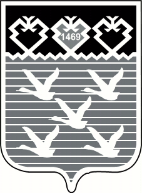 Чувашская РеспубликаАдминистрациягорода ЧебоксарыПОСТАНОВЛЕНИЕ